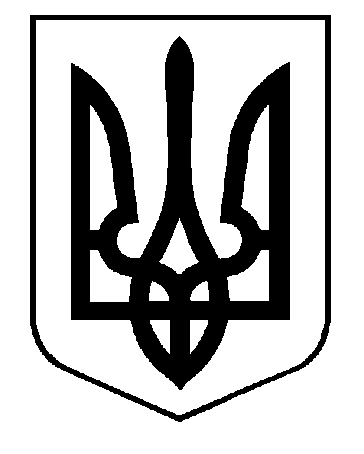 УКРАЇНАВИКОНАВЧИЙ КОМІТЕТСАФ’ЯНІВСЬКОЇ СІЛЬСЬКОЇ РАДИ ІЗМАЇЛЬСЬКОГО РАЙОНУ ОДЕСЬКОЇ ОБЛАСТІРІШЕННЯ20  травня 2022 року  				                № 95Про забезпечення виконання заходів, пов’язаних з мобілізаційноюпідготовкою, територіальною обороною та цивільним захистом            Відповідно до ст. 15 закону України «Про правовий режим воєнного стану», статті 15 ЗУ  «Про оборону України», з метою здійснення на території  Саф`янівської територіальної громади Ізмаїльського району заходів, пов’язаних з мобілізаційною підготовкою, територіальною обороною та цивільним захистом, на підставі  звернення ТВО командира військової частини А7380 від 02.05.2022р. №1/01/01-29/1261/2, від 09.05.2022р. №1139 та звернення начальника Ізмаїльського РТЦК та СП від 25.04.2022р.№1233, виконавчий комітет Саф’янівської сільської ради , ВИРІШИВ: Управлінню житлово-комунального господарства, капітального будівництва, дорожнього господарства та інвестицій Саф`янівської сільської ради (Делігіоз П.Д.):забезпечити виконання оборонних робіт на території Саф`янівської територіальної громади Ізмаїльського району;здійснити передачу матеріальних цінностей  військової частини А7380 (повітропровід ПВХ D150 мм, з’єднувач круглих каналів D150мм, плівка прозора№200, плівка чорна№200, скоба будівельна);здійснити передачу паливо мастильних матеріалів Ізмаїльської РТЦК та СП (дизельне паливо Energy)/     2.  Рекомендувати Саф’янівському сільському голові Ізмаїльського району Одеської області Тодоровій Н.І. включити дане питання до порядку денного чергової сесії Саф`янівської сільської ради Ізмаїльського району Одеської області      3.  Контроль за виконанням даного рішення покласти на першого заступника сільського голови (Хаджикова П.В.).Секретар Саф'янівської сільської ради	      Сергій МАЗУР